Het journaal van 6 uurIk volg de actualiteit.spreken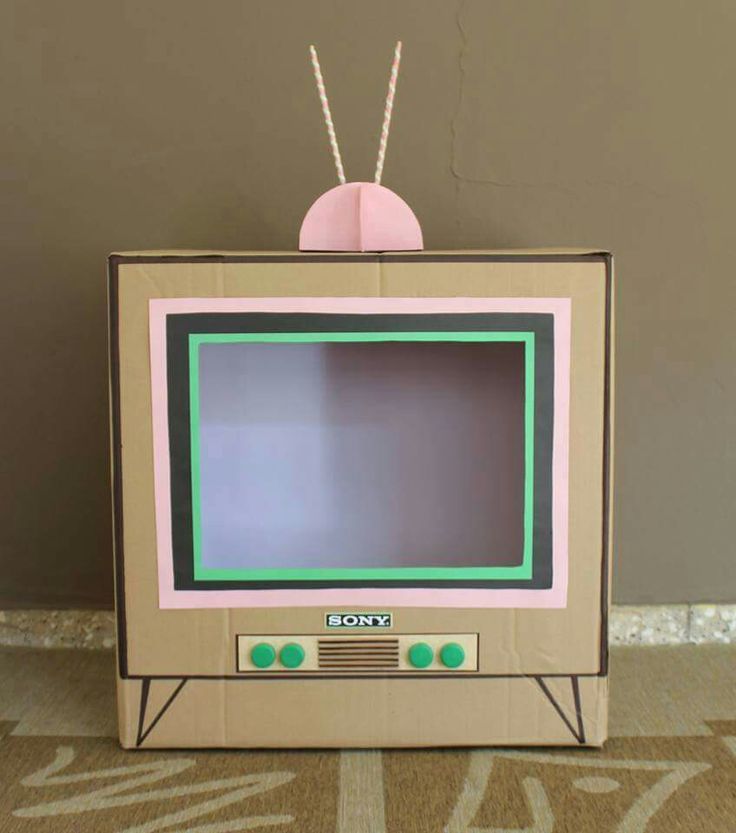 Lees dagelijks het nieuws in de krant, op VRT NWS, Ketnet, …Ontwerp een televisietoestel uit een kartonnen doos. Elke dag om 6 uur breng jij het nieuws. Jij bent de nieuwslezer. Je mama en papa zijn de toeschouwers. Dit vind ik van mijn taak: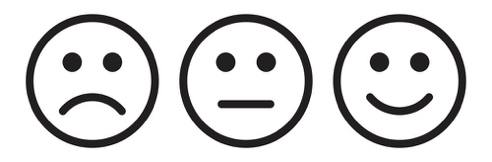 